Родители и взрослые дети психология взаимоотношенийВзаимоотношения взрослых детей и своих родителей возможно разделить по 4 типам: 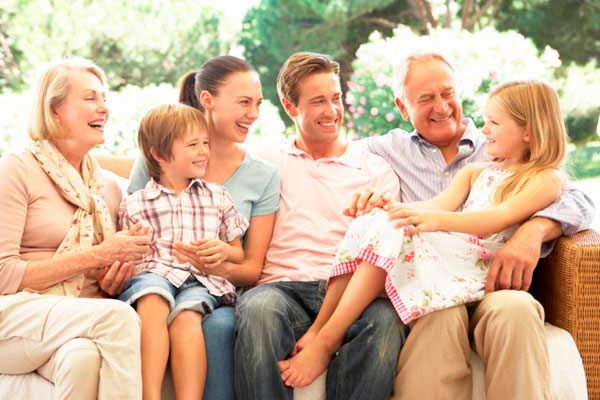 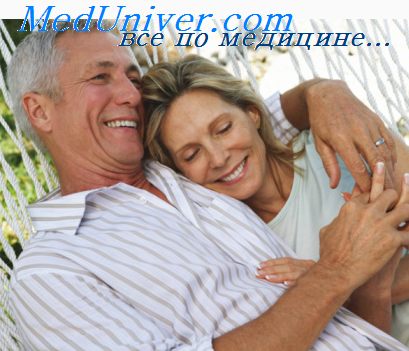 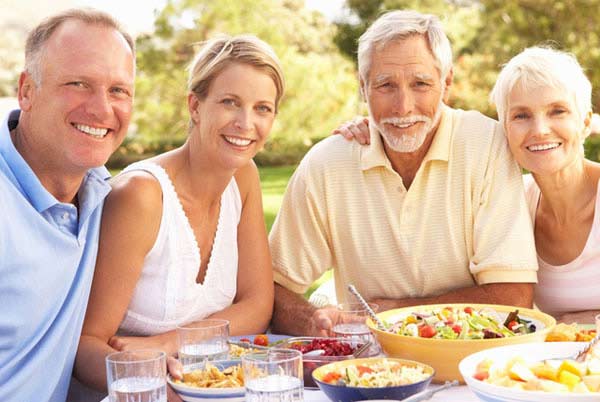 